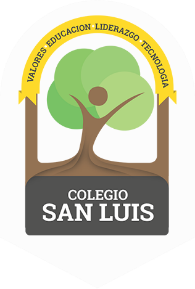 GUÍA DE ESPAÑOL- PREPRIMARIADICIEMBRE 2019Matemáticas: Martes 10 de Diciembre 2019Serie numérica del 1 al 30.Relación e identificación número – cantidad.Registro de datos ( conteo de objetos ).Antecesor y sucesor, ejemplo:  ___    23   ____Sumas con operación formal.Lectoescritura: Jueves 12 de Diciembre 2019Sonido y trazo de sílabas con: s, t, d, l, n, p, ca - co - cu. (script y  cursiva ).Trazo, ubicación, identificación y direccionalidad de las letras. (de arriba hacia abajo, de izquierda a derecha, tamaño proporcional de mayúsculas y minúsculas).Identificación y trazo de mayúsculas y minúsculas.Relación sílaba – imagen, palabra – imagen. Dictado.Lectura de palabras y pequeñas oraciones. Ejemplo: El duende es lindo.